                                                    Leigh-Anne White & Company, LLC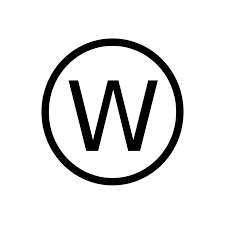 106 East 2nd Street, Vidalia GA 30474(912) 585-5504Sliding Fee Discount InformationIt is the policy of Leigh-Anne White & Company to provide essential services regardless of the patient’s ability to pay. Leigh-Anne White & Company offers discounts based on family size and annual income.Please complete the following information and return to the front desk to determine if you or members of your family are eligible for a discount.The discount will apply to all services received at this clinic, but not those services or equipment purchased from outside, including reference laboratory testing, drugs, and or x-rays interpretation by a consulting radiologist, and other such services. You must complete this form every 12 months or if your financial situation changes.Please list spouse and dependents under age 18.NOTE: Copies of tax returns, pay stubs, or other information verifying income may be required before a discount is approved.I certify that the family size and income information shown above is correct.Name (Print):_________________________________Signature:____________________________________		Date:__________________Office Use OnlyPatient Name:_________________________________________________________________Approved Discount:____________________________________________________________Approved By:_________________________________________________________________Date Approved:_______________________________________________________________Name of Head of Household:Name of Head of Household:Name of Head of Household:Place of Employment:Place of Employment:Place of Employment:Street:City:State:State:Zip:Phone:Name:Date of BirthName:Date of Birth:Self:Dependent:Spouse:Dependent:Dependent:Dependent:Dependent:Dependent:SourceSelfSpouseOtherTotalGross wages, salaries, tips, etc.Income from business, self-employment, and dependentsUnemployment compensation, workers’ compensation, Social Security Income, public assistance, veterans’ payments, survivor benefits, pension or retirement incomeInterest, dividends, rents, royalties, income from estate, trusts, educational assistance, alimony, child support, assistance from outside the household, and other miscellaneous sourcesTotal IncomeVerification Check ListYesNoIdentification/Address: Driver’s License, utility bill, employment ID, or otherIncome: Prior year tax return, three most recent pay stubs, or otherInsurance: Insurance Cards